INDICADORES DE EXPECTATIVAS EMPRESARIALESCIFRAS DURANTE SEPTIEMBRE DE 2019(Cifras desestacionalizadas)El INEGI da a conocer las Expectativas Empresariales (EE) constituidas por la opinión del directivo empresarial, correspondientes al noveno mes de 2019.  Las EE se elaboran con los resultados de la Encuesta Mensual de Opinión Empresarial (EMOE), las cuales permiten conocer, casi inmediatamente después de terminado el mes de referencia, la opinión de los directivos sobre el comportamiento de variables relevantes de los sectores Industrias Manufactureras, Construcción, Comercio y de los Servicios Privados no Financieros. En su comparación mensual y con datos ajustados por estacionalidad, las Expectativas Empresariales en el sector Manufacturero sobre los Inventarios de productos terminados fueron superiores en 2 puntos, las de la Demanda nacional de sus productos en 1.8 puntos y las de Inversión en planta y equipo en 1.1 puntos durante septiembre de este año frente a las de agosto pasado.Expectativas empresariales del sector manufactureroCifras desestacionalizadasNota:	Los indicadores se generan con los datos referidos al mes anterior del mes de la entrevista con excepción del último dato de la serie, el cual está referido al mes en que ocurre dicha entrevista.1/	Las diferencias en puntos se obtienen de los respectivos indicadores considerando todos sus decimales.Fuente:	INEGI.Las EE del sector de la Construcción referidas al Personal ocupado total aumentaron 0.3 puntos y las del Total de contratos y subcontratos 0.2 puntos, en el noveno mes de 2019 respecto a las del mes precedente.Expectativas empresariales del sector construcciónCifras desestacionalizadasNota:	Los indicadores se generan con los datos referidos al mes anterior del mes de la entrevista con excepción del último dato de la serie, el cual está referido al mes en que ocurre dicha entrevista.1/	Las diferencias en puntos se obtienen de los respectivos indicadores considerando todos sus decimales.Fuente:	INEGI.Por su parte, en el sector Comercio la apreciación de los Ingresos por consignación y/o comisión descendió (-)1.7 puntos, la de los Inventarios de mercancías (-)0.9 puntos y la del Personal ocupado total (-)0.7 puntos en el mes en cuestión.Expectativas empresariales del sector comercioCifras desestacionalizadasNota:	Los indicadores se generan con los datos referidos al mes anterior del mes de la entrevista con excepción del último dato de la serie, el cual está referido al mes en que ocurre dicha entrevista.1/	Las diferencias en puntos se obtienen de los respectivos indicadores considerando todos sus decimales.Fuente:	INEGI.	Se anexa Nota TécnicaPara consultas de medios y periodistas, contactar a: comunicacionsocial@inegi.org.mx o llamar al teléfono (55) 52-78-10-00, exts. 1134, 1260 y 1241.Dirección de Atención a Medios / Dirección General Adjunta de Comunicación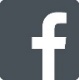 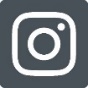 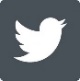 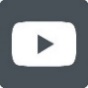 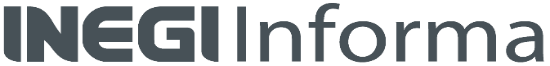   NOTA TÉCNICAINDICADORES DE EXPECTATIVAS EMPRESARIALESCIFRAS DURANTE SEPTIEMBRE DE 2019(Cifras desestacionalizadas)El Instituto Nacional de Estadística y Geografía da a conocer las Expectativas Empresariales (EE) constituidas por la opinión del directivo empresarial de los sectores industrias manufactureras, de la construcción, del comercio y de los servicios privados no financieros sobre la situación que presenta su empresa con relación a variables puntuales (en los establecimientos manufactureros sobre la producción, capacidad de planta utilizada, demanda nacional de sus productos, exportaciones, personal ocupado total, inversión en planta y equipo, inventarios de productos terminados, precios de venta y precios de insumos; en la construcción sobre el valor de las obras ejecutadas como contratista principal, valor de las obras ejecutadas como subcontratista, total de contratos y subcontratos, y personal ocupado total; en el comercio sobre ventas netas, ingresos por consignación y/o comisión, compras netas, inventarios de mercancías y personal ocupado total, y en los servicios privados no financieros sobre los ingresos por la prestación de servicios, demanda nacional de servicios, gastos por consumo de bienes y servicios, y personal ocupado total). La periodicidad de estos indicadores es mensual y se elabora con base en los resultados de la Encuesta Mensual de Opinión Empresarial (EMOE).En su comparación mensual, las Expectativas Empresariales del Sector Manufacturero durante el noveno mes de 2019 reportaron el siguiente comportamiento, con cifras desestacionalizadas:Expectativas empresariales del sector manufactureroCifras desestacionalizadasNota:	Los indicadores se generan con los datos referidos al mes anterior del mes de la entrevista con excepción del último dato de la serie, el cual está referido al mes en que ocurre dicha entrevista.1/	Las diferencias en puntos se obtienen de los respectivos indicadores considerando todos sus decimales.Fuente:	INEGI.Expectativas empresariales del sector manufacturero a septiembre de 2019Series desestacionalizadas y de tendencia-cicloFuente:	INEGI.Las Expectativas Empresariales del Sector Construcción en septiembre de este año con datos ajustados por estacionalidad, observaron el siguiente comportamiento:Expectativas empresariales del sector construcciónCifras desestacionalizadasNota:	Los indicadores se generan con los datos referidos al mes anterior del mes de la entrevista con excepción del último dato de la serie, el cual está referido al mes en que ocurre dicha entrevista.1/	Las diferencias en puntos se obtienen de los respectivos indicadores considerando todos sus decimales.Fuente:	INEGI.Expectativas empresariales del sector construcción a septiembre de 2019Series desestacionalizadas y de tendencia-cicloFuente:	INEGI.En su comparación mensual, las Expectativas Empresariales del Sector Comercio en el noveno mes de 2019 registraron el siguiente comportamiento con ajuste estacional:Expectativas empresariales del sector comercioCifras desestacionalizadasNota:	Los indicadores se generan con los datos referidos al mes anterior del mes de la entrevista con excepción del último dato de la serie, el cual está referido al mes en que ocurre dicha entrevista.1/	Las diferencias en puntos se obtienen de los respectivos indicadores considerando todos sus decimales.Fuente:	INEGI.Expectativas empresariales del sector comercio a septiembre de 2019Series desestacionalizadas y de tendencia-cicloFuente:	INEGI.Cifras originales Las Expectativas Empresariales sobre variables relevantes de los cuatro sectores se muestran en el cuadro siguiente:Expectativas empresariales a nivel de sectorCifras originalesNota:	Los indicadores se generan con los datos referidos al mes anterior del mes de la entrevista con excepción del último dato de la serie, el cual está referido al mes en que ocurre dicha entrevista. 1/	Las diferencias en puntos se obtienen de los respectivos indicadores considerando todos sus decimales.2/	No incluye al sector 43, Comercio al por mayor; 46, Comercio al por menor; 52, Servicios financieros y de seguros; 
55, Corporativos; 81, Otros servicios, excepto actividades gubernamentales y, 93, Actividades legislativas, gubernamentales, de impartición de justicia y de organismos internacionales y extraterritoriales. También se excluyen a las unidades dedicadas al desarrollo de actividades sociales.p/	Dato preliminar.Fuente:	INEGI.Nota metodológica La Encuesta Mensual de Opinión Empresarial (EMOE) genera indicadores a nivel nacional de carácter cualitativo basados en las opiniones de los empresarios, que permiten conocer su expectativa respecto al comportamiento de variables relevantes en los sectores Industrias Manufactureras, de la Construcción, del Comercio y de los Servicios Privados no Financieros.El diseño conceptual y estadístico de la EMOE se realiza para cada uno de los sectores en estudio de manera independiente, a fin de analizar los aspectos particulares de la operación económica de los mismos. En este sentido, se tienen marcos de estudio, estratificaciones, tamaños de muestra y variables económicas, diferenciados en los cuatro sectores.Cabe señalar, que la información que se presenta en este documento se complementa con la que proporciona el Indicador de Confianza Empresarial (ICE), así como el Indicador de Pedidos Manufactureros (IPM) que se elabora conjuntamente con el Banco de México y que incorpora variables similares a las del “Purchasing Managers Index” (PMI) que genera el Institute for Supply Management (ISM) en los Estados Unidos de Norteamérica.En el diseño del cuestionario se incorporaron las recomendaciones de la ONU establecidas en el Manual de Encuestas de Tendencia Económica, de la OCDE en el Manual de Encuestas de Tendencia de Negocios y las emitidas por la CEPAL en el Manual de Encuestas de Opinión Empresarial del Sector Industrial en América Latina, así como las sugerencias del Banco de México.La encuesta utiliza el Sistema de Clasificación Industrial de América del Norte (SCIAN) 2013, y la Norma Técnica del Proceso de Producción de Información Estadística y Geográfica, que proporcionan un marco normativo regulatorio de la producción de información estadística en México.La unidad de observación es la empresa, definida como la unidad económica que bajo una sola entidad propietaria o controladora combina acciones y recursos para realizar actividades de producción de bienes, compra-venta de mercancías o prestación de servicios, sea con fines mercantiles o no. La cobertura geográfica es nacional en los cuatro sectores en estudio.El marco poblacional está conformado por el directorio de empresas provenientes del Registro Estadístico de Negocios de México (RENEM) que en su conjunto hacen un total de 19,609 empresas. El total de las cuatro muestras asciende a 3,456 empresas a nivel nacional. Para la selección de la muestra se utilizó un diseño probabilístico y estratificado con base en el personal ocupado, con selección aleatoria e independiente en cada estrato. Se incluyen con certeza, para los sectores económicos mencionados, a las empresas con más de 1,000 personas ocupadas.Se utilizan cuatro modalidades para la captación de la información: cuestionario impreso (en papel), cuestionario electrónico para su captación en los Dispositivos de Cómputo Móvil; captación a través del Centro de Entrevistas Telefónicas Asistidas por computadora (CATI, por sus siglas en inglés), y cuestionario electrónico en el sitio del INEGI para la captación de información a través de internet.Estos proyectos estadísticos se llevan a cabo mensualmente. Los datos los proporciona el directivo empresarial en las tres primeras semanas del mes de referencia de la encuesta, tomando como base la información disponible al momento en que ésta se le aplica. Los resultados se difunden inmediatamente después de terminado dicho mes.Los indicadores de las Expectativas Empresariales (EE) están constituidos por la opinión de los directivos empresariales sobre la situación que presentan las principales variables de actividad de los sectores en estudio. Cada uno de los indicadores se obtiene del promedio de los resultados expandidos de las respuestas a cada una de las preguntas que se relacionan con las siguientes variables:En cada una de las preguntas, el informante tiene cinco opciones de respuesta: Mucho mayor, Mayor, Igual, Menor y Mucho menor.  Para los Precios de venta y Precios de insumos las opciones de respuesta son: Aumentaron mucho, Aumentaron poco, Permanecieron igual, Disminuyeron poco y Disminuyeron Mucho.Cada nivel de respuesta cuenta con un ponderador:Los indicadores están diseñados para que sus valores fluctúen entre 0 y 100. De esta manera, a medida que el optimismo se generaliza entre los informantes, el valor del indicador se hace mayor. Por otra parte, a medida que el porcentaje de informantes con opiniones pesimistas se incrementa, el valor del indicador disminuirá.Los indicadores sobre las Expectativas Empresariales permiten señalar posibles tendencias, pero no establecen pronósticos puntuales de las tasas de variación de los indicadores provenientes de otras fuentes estadísticas.Es frecuente que en este tipo de indicadores se utilice el valor de 50 como el umbral para separar el optimismo y el pesimismo; sin embargo, es importante reconocer que la interpretación resulta complicada cuando el porcentaje de respuestas entre el optimismo y pesimismo tiende al equilibrio. En ese sentido, considerar el valor de 50 como el umbral ya no resulta lo más correcto, por lo que es frecuente que en los casos en que se tienen series suficientemente largas, la identificación de este umbral se haga de manera econométrica a partir de series desestacionalizadas, mediante la asociación del indicador con cifras duras de la economía.Con base en las expectativas empresariales, se calcula el Indicador Agregado de Tendencia (IAT). En Construcción, Comercio y Servicios Privados no Financieros, el IAT se calcula considerando el conjunto de expectativas empresariales (variables relevantes). En el caso del IAT de las Industrias Manufactureras se considera: Producción, Capacidad de planta utilizada, Demanda nacional de sus productos, Exportaciones y Personal ocupado.El cálculo del IAT en Construcción y Comercio corresponde a un promedio simple, en las Industrias Manufactureras y Servicios Privados no Financieros es un indicador ponderado.El Indicador Agregado de Tendencia del sector Industrias Manufactureras difunde resultados del sector y por grupos de subsectores de actividad: Alimentos, bebidas y tabaco (subsectores 311 y 312); Derivados del petróleo y del carbón, industria química, del plástico y del hule (subsectores 324, 325 y 326); Minerales no metálicos y metálicas básicas (subsectores 327 y 331); Equipo de computación, accesorios electrónicos y aparatos eléctricos (subsectores 334 y 335); Equipo de transporte (subsector 336); Productos metálicos, maquinaria, equipo y muebles (subsectores 332, 333 y 337); y Textiles, prendas de vestir, cuero y piel, madera, papel y otras industrias (subsectores 313, 314, 315, 316, 321, 322, 323 y 339).Por su parte, el Indicador Agregado de Tendencia de la Construcción y Comercio se publica a nivel del total del sector.Por último, el IAT de los Servicios Privados no Financieros se difunde a nivel agregado y para seis dominios de estudio, en este caso representados por los sectores: Transportes, correos y almacenamiento (sector 48-49); Información en medios masivos (sector 51); Servicios profesionales, científicos y técnicos (sector 54); Servicios de apoyo a los negocios y manejo de residuos y desechos, y servicios de remediación (sector 56); Servicios de alojamiento temporal y de preparación de alimentos y bebidas (sector 72), y Otros servicios, integrado por los Servicios inmobiliarios y de alquiler de bienes muebles e intangibles (sector 53), Servicios educativos (sector 61), Servicios de salud y de asistencia social (sector 62) y Servicios de esparcimiento culturales y deportivos, y otros servicios recreativos (sector 71).Con el objetivo de brindar mayores elementos que permitan determinar la precisión de los datos generados por la Encuesta Mensual de Opinión Empresarial, el INEGI publica en su página los Indicadores de Precisión Estadística del Indicador Agregado de Tendencia, los cuales son una medida relativa de su exactitud. Para conocer más al respecto, se sugiere consultar la siguiente liga:https://www.inegi.org.mx/programas/emoe/2004/Es importante destacar que la gran mayoría de las series económicas se ven afectadas por factores estacionales. Éstos son efectos periódicos que se repiten cada año y cuyas causas pueden considerarse ajenas a la naturaleza económica de las series, como son las festividades, el hecho de que algunos meses tienen más días que otros, los periodos de vacaciones escolares, el efecto del clima en las diferentes estaciones del año, y otras fluctuaciones estacionales como ejemplo la elevada producción de juguetes en los meses previos a la Navidad, provocada por la expectativa de mayores ventas en diciembre. En este sentido, la desestacionalización o ajuste estacional de series económicas consiste en remover estas influencias intra-anuales periódicas, debido a que su presencia dificulta diagnosticar o describir el comportamiento de una serie económica al no poder comparar adecuadamente un determinado mes con el inmediato anterior. Analizar la serie desestacionalizada ayuda a realizar un mejor diagnóstico y pronóstico de la evolución de la misma, ya que facilita la identificación de la posible dirección de los movimientos que pudiera tener la variable en cuestión, en el corto plazo. Las cifras desestacionalizadas también incluyen el ajuste por los efectos calendario (frecuencia de los días de la semana y, en su caso, la Semana Santa y año bisiesto).Las series originales se ajustan estacionalmente mediante el paquete estadístico X-13ARIMA-SEATS. Para conocer la metodología se sugiere consultar la siguiente liga:http://www.inegi.org.mx/app/biblioteca/ficha.html?upc=702825099060Asimismo, las especificaciones de los modelos utilizados para realizar el ajuste estacional están disponibles en el Banco de Información Económica, seleccionando el icono de información correspondiente a las “series desestacionalizadas y de tendencia-ciclo” de los Indicadores de Opinión Empresarial.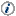 La información contenida en este documento se genera con base en la Encuesta Mensual de Opinión Empresarial y se da a conocer en la fecha establecida en el Calendario de difusión de información estadística y geográfica y de Interés Nacional. Las cifras aquí mencionadas pueden ser consultadas en la página del INEGI en Internet en las siguientes secciones: Tema: www.inegi.org.mx/datos/Programa: www.inegi.org.mx/programas/emoe/2004/Banco de Información Económica: www.inegi.org.mx/sistemas/bie/IndicadorSeptiembre
de 2019Diferencias1/ en
puntos respecto al:Diferencias1/ en
puntos respecto al:Número de meses consecutivos por arriba o por debajo del umbral de 50 puntosNúmero de meses consecutivos por arriba o por debajo del umbral de 50 puntosIndicadorSeptiembre
de 2019MesprevioMismo mes del año anteriorNúmero de meses consecutivos por arriba o por debajo del umbral de 50 puntosNúmero de meses consecutivos por arriba o por debajo del umbral de 50 puntosa)  Producción52.7	(-)	1.10.422Por arribab)  Capacidad de planta utilizada51.0	(-)	3.70.117Por arribac)  Demanda nacional de sus productos 51.91.8	(-)	1.1125Por arribad)  Exportaciones51.40.0	(-)	1.99Por arribae)  Personal ocupado total49.90.1	(-)	1.12Por debajof)   Inversión en planta y equipo52.41.1	(-)	1.5107Por arribag)  Inventarios de productos terminados53.52.02.419Por arribah)  Precios de venta55.10.23.78Por arribai)   Precios de insumos55.6	(-)	0.91.9165Por arribaIndicadorSeptiembre
de 2019Diferencias1/ en 
puntos respecto al:Diferencias1/ en 
puntos respecto al:Número de meses consecutivos por arriba o por debajo del umbral de 50 puntosNúmero de meses consecutivos por arriba o por debajo del umbral de 50 puntosIndicadorSeptiembre
de 2019Mes
previoMismo mes del año anteriorNúmero de meses consecutivos por arriba o por debajo del umbral de 50 puntosNúmero de meses consecutivos por arriba o por debajo del umbral de 50 puntosa)   Valor de las obras ejecutadas como contratista principal51.10.0	(-)	3.571Por arribab)   Valor de las obras ejecutadas como subcontratista50.0	(-)	0.4	(-)	6.61Por debajoc)   Total de contratos y subcontratos50.70.2	(-)	1.5100Por arribad)   Personal ocupado total48.30.3	(-)	0.420Por debajoIndicadorSeptiembre
de 2019Diferencias1/ en 
puntos respecto al:Diferencias1/ en 
puntos respecto al:Número de meses consecutivos por arriba o por debajo del umbral de 50 puntosNúmero de meses consecutivos por arriba o por debajo del umbral de 50 puntosIndicadorSeptiembre
de 2019Mes
previoMismo mes del año anteriorNúmero de meses consecutivos por arriba o por debajo del umbral de 50 puntosNúmero de meses consecutivos por arriba o por debajo del umbral de 50 puntosa)   Ventas netas56.10.33.517Por arribab)   Ingresos por consignación y/o comisión54.8	(-)	1.70.515Por arribac)   Compras netas52.5	(-)	0.5	(-)	2.817Por arribad)   Inventarios de mercancías49.9	(-)	0.9	(-)	4.71Por debajoe)   Personal ocupado total53.0	(-)	0.7	(-)	4.0100Por arribaIndicadorSeptiembre
de 2019Diferencias1/ en
puntos respecto al:Diferencias1/ en
puntos respecto al:Número de meses consecutivos por arriba o por debajo del umbral de 50 puntosNúmero de meses consecutivos por arriba o por debajo del umbral de 50 puntosIndicadorSeptiembre
de 2019MesprevioMismo mes del año anteriorNúmero de meses consecutivos por arriba o por debajo del umbral de 50 puntosNúmero de meses consecutivos por arriba o por debajo del umbral de 50 puntosa)   Producción52.7	(-)	1.10.422Por arribab)   Capacidad de planta utilizada51.0	(-)	3.70.117Por arribac)   Demanda nacional de sus productos 51.91.8	(-)	1.1125Por arribad)   Exportaciones51.40.0	(-)	1.99Por arribae)   Personal ocupado total49.90.1	(-)	1.12Por debajof)    Inversión en planta y equipo52.41.1	(-)	1.5107Por arribag)   Inventarios de productos terminados53.52.02.419Por arribah)   Precios de venta55.10.23.78Por arribai)    Precios de insumos55.6	(-)	0.91.9165Por arribaIndicadorSeptiembre
de 2019Diferencias1/ en 
puntos respecto al:Diferencias1/ en 
puntos respecto al:Número de meses consecutivos por arriba o por debajo del umbral de 50 puntosNúmero de meses consecutivos por arriba o por debajo del umbral de 50 puntosIndicadorSeptiembre
de 2019Mes
previoMismo mes del año anteriorNúmero de meses consecutivos por arriba o por debajo del umbral de 50 puntosNúmero de meses consecutivos por arriba o por debajo del umbral de 50 puntosa)   Valor de las obras ejecutadas como contratista principal51.10.0	(-)	3.571Por arribab)   Valor de las obras ejecutadas como subcontratista50.0	(-)	0.4	(-)	6.61Por debajoc)   Total de contratos y subcontratos50.70.2	(-)	1.5100Por arribad)   Personal ocupado total48.30.3	(-)	0.420Por debajoIndicadorSeptiembre
de 2019Diferencias1/ en 
puntos respecto al:Diferencias1/ en 
puntos respecto al:Número de meses consecutivos por arriba o por debajo del umbral de 50 puntosNúmero de meses consecutivos por arriba o por debajo del umbral de 50 puntosIndicadorSeptiembre
de 2019Mes
previoMismo mes del año anteriorNúmero de meses consecutivos por arriba o por debajo del umbral de 50 puntosNúmero de meses consecutivos por arriba o por debajo del umbral de 50 puntosa)  Ventas netas56.10.33.517Por arribab)  Ingresos por consignación y/o comisión54.8	(-)	1.70.515Por arribac)  Compras netas52.5	(-)	0.5	(-)	2.817Por arribad)  Inventarios de mercancías49.9	(-)	0.9	(-)	4.71Por debajoe)  Personal ocupado total53.0	(-)	0.7	(-)	4.0100Por arribaIndicadoresSeptiembreSeptiembreDiferencia 
en puntos1/Indicadores20182019p/Diferencia 
en puntos1/Expectativas Empresariales del Sector ManufactureroProducción49.049.80.9Capacidad de planta utilizada48.449.51.0Demanda nacional de sus productos49.949.8	(-)	0.1Exportaciones51.650.2	(-)	1.4Personal ocupado total51.250.0	(-)	1.1Inversión en planta y equipo54.753.4	(-)	1.3Inventarios de productos terminados49.752.02.4Precios de venta51.054.63.7Precios de insumos54.256.22.0Expectativas Empresariales del Sector ConstrucciónValor de las obras ejecutadas como contratista principal54.550.9	(-)	3.6Valor de las obras ejecutadas como subcontratista57.050.4	(-)	6.5Total de contratos y subcontratos52.350.8	(-)	1.5Personal ocupado total49.048.6	(-)	0.5Expectativas Empresariales del Sector ComercioVentas netas46.950.03.1Ingresos por consignación y/o comisión51.151.0	(-)	0.1Compras netas56.353.3	(-)	3.0Inventarios de mercancías56.851.6	(-)	5.2Personal ocupado total57.953.7	(-)	4.2Expectativas Empresariales de los Servicios Privados no Financieros2/Ingresos por la prestación de servicios50.747.9	(-)	2.8Demanda nacional de servicios52.748.2	(-)	4.6Gastos por consumo de bienes y servicios56.650.2	(-)	6.4Personal ocupado total49.350.31.0SectorMarco de estudioMarco de estudioTamaño de muestraSectorTamañoEmpresasTamaño de muestraTotal19,6093,456Manufacturero100 y más 
personas ocupadas6,0771,492Construcción100 y más 
personas ocupadas1,323239Comercio50 y más 
personas ocupadas6,180532Servicios Privados no Financieros100 y más 
personas ocupadas6,0291,193Expectativas Empresariales Variables relevantes Industrias ManufacturerasProducción Capacidad de planta utilizadaDemanda nacional de sus productosExportaciones Personal ocupado totalInversión en planta y equipoInventarios de productos terminadosPrecios de ventaPrecios de insumosConstrucciónValor de las obras ejecutadas como contratista principalValor de las obras ejecutadas como subcontratistaTotal de contratos y subcontratosPersonal ocupado totalComercioVentas netasIngresos por consignación y/o comisiónCompras netasInventarios de mercancíasPersonal ocupado totalServicios Privados no FinancierosIngresos por la prestación de serviciosDemanda nacional de serviciosGastos por consumo de bienes y serviciosPersonal ocupado totalOpción de respuestaPonderadorMucho mayor1.00Mayor0.75Igual0.50Menor0.25Mucho menor0.00